Приложение № 1 к Порядку составления, утверждения и ведения бюджетных смет, утвержденному приказом Свердловского РУО от 06.10.2010 № 124/пРуководите/й'Уп1!(наименование ^©л)«нд§ги"30" ИЮ1050101201.03.2011г.71105004SBffisraoпо Перечню (Реестру)по Перечню (Реестру)поБКпо ОКАТОпо ОКЕИпоОКВПолучатель бюджетных средств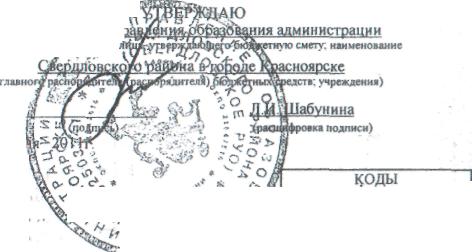 Распорядитель бюджетных средств Главный распорядитель бюджетных средств Наименование бюджета Единица измерения: рубБЮДЖЕТНАЯ СМЕТА НА 2011 ГОДот "30" июня 2011г.	' "    ■Муниципальное бюджетное дошкольное образовательное учреждение детский сад
	комбинированного вида № 209	Управление образования администрации Свердловского района в городе КрасноярскеУправление образования администрации Свердловского района в городе Красноярске(наименование иностранной валюты)АЖ080АЖ052 9334401373000
	381	643Руководитель учреждения(уполномоченное лицо)Руководитель планово-финансовой службы'!*£■,*_^:Наименование показателяКод строкиКод по бюджетной классификации Российской ФедерацииКод по бюджетной классификации Российской ФедерацииКод по бюджетной классификации Российской ФедерацииКод по бюджетной классификации Российской ФедерацииКод по бюджетной классификации Российской ФедерацииКод по бюджетной классификации Российской ФедерацииСуммаСуммаКод строкиразделаподразделацелевой статьивида расходовКОСГУкод аналитического показателяв рубляхв валюте12345678910Образование0713 122 304,50Дошкольное образование070113 122 304,50Обеспечение деятельности бюджетных учреждений0701420990111053 692,72Выполнение функций бюджетными учреждениями0701420990100111053 692,72Заработная плата1070142099010012117 238 200,00Прочие выплаты2070142099010012122 340,00Начисления на выплаты по оплате труда3070142099010012132 475 464,00Услуги связи40701420990100122111 467,92Коммунальные услуги507014209901001223957 064,00Работы, услуги по содержанию имущества607014209901001225121 947,00.'.-.Прочие работы, услуги70701420990100122665 700,00Прочие расходы8070142099010012907 659,80Увеличение стоимости материальных запасов907014209901001340173 850,00Выполнение функций по расходам на ежемесячную компенсацию на приобретшие методической литературы0701420990193230 000,00д$ Прочие выплаты100701420990193221230 000,00Мероприятия по энергоэффективности0701420990194011 800,00Увеличение стоимости материальных запасов110701420990194034011 800,00Обеспечение деятельности бюджетных учреждений в части осуществления питания детей дошкольного возраста07014209902581 552,37Выполнение функций бюджетными учреждениями07014209902001581 552,37Увеличение стоимости материальных запасов1207014209902001340581 552,37Обеспечение деятельности бюджетных учреждений на подготовку к новому учебному году0701125 110,00.     ,               Выполнение функций бюджетными учреждениями.   .07074209904001125 110,00Работы, услуги по содержанию имущества1307074209904001225125 110,00Частичное финансирование (возмещение) расходов на выплаты воспитателям. в муниципальных образовательных учреждениях, реализующих основнуюобщеобразовательную программу дошкольного образования детей07014367501297 149,41Средства субсидий, поступающих из краевого бюджета в целяхсофинансирования расходных обязательств, возникающих при выполнениигосударственныхполномочий органов местного самоуправления городаКрасноярска, по вопросам местного значения07014367501960297 149,41Заработная плата1407014367501960211221 422,85Начисления на выплаты по оплате труда150701436750196021375 726,56Закон края от 27 декабря 2005 года № 17-4379 "О наделении органов местногосамоуправления муниципальных районов и городских округов краягосударственными полномочиями по обеспечению содержания вмуниципальных дошкольных образовательных учреждениях (группах) детейбез взимания родительской платы"070192102131 023 000,00Средства субвенций, поступающих из краевого бюджета в целях финансовогообеспечения расходных обязательств города, возникающих при выполнениигосударственных полномочий Красноярского края, переданных дляосуществления органам местного самоуправления города Красноярска вустановленном порядке070192102139611 023 000,00г-Увеличение стоимости материальных запасов                                   16Увеличение стоимости материальных запасов                                   1607  0192102139613401 023 000,00Итого по коду ЬК (по коду раздела)Итого по коду ЬК (по коду раздела)£**,<?.'" •*    "...Всего13 122 304,50